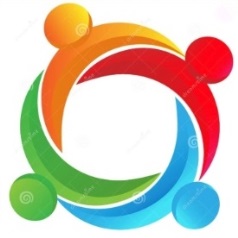 PRIMER ENCUENTRO INTERNACIONAL DE DEFENSORES PUBLICOS OFICIALES, ASESORES TUTELARES, FUNCIONARIOS E INTEGRANTES DE LA DEFENSA PUBLICA2 al 4 de octubre de 2019 Hotel Panamericano Bariloche San Carlos de Bariloche. Río Negro. Argentina08:30 hs.: Acreditación    09:00 hs.: - Acto inauguralHIMNO NACIONALMinistro de Justicia y DDHH de la Nación, Dr. German GaravanoGobernador, Sr. Alberto Edgardo WeretilneckGobernadora electa, Arabela CarrerasProcurador General, Dr. Jorge CrespoDefensor General, Dr. Ariel AliceIntendente,  Sr. Gustavo GennusoColegio de Magistrados, Héctor Leguizamón PondalAMFJN, Marcelo Gallo TagleADePRA, Lorena González Castro Feijóo10:15 hs.: - Reconocimiento la trayectoria y por sus aportes al fortalecimiento de la Defensa Pública a la Defensora General de la Nación, Dra. Stella Maris Martinez y a André Machado de Castro, Asesor Especial  del Defensor Público General de Rio de Janeiro10:45 hs. a 11:15 hs.: – La defensa pública. Los orígenes en Latinoamérica Atilio Alvarez (Defensor Púbico de Menores e Incapaces DGN y Vicepresidente de la AMFJN) Modera: Diego Stringa (Defensor Público Curador DGN, Miembro de la Comisión Directiva ADePRA)11:15 hs.: Coffee Break11:30 hs. a 12:15 hs.: - La defensa pública en la actualidad. El rol de las Asociaciones.André Machado de Castro (Asesor Especial del Defensor Público General de Río de Janeiro)Modera: Leonardo Miño (Defensor Público Oficial, DGN,  Presidente de la Comisión del MPD de la AMFJN)12:15 hs. a 13:00 hs.: – Implementación del modelo adversarial y defensa pública efectiva.Fernanda López Puleio (Defensora Pública, Unidad de Actuación ante los Tribunales Orales en lo Criminal Federal de la Capital Federal, DGN)Modera: Roxana Fariña (Defensora Federal, Bariloche)13:00 hs. a 14:00 hs.: Almuerzo14:00 hs. a 15:30 hs.: – Neurociencias y DerechoPersuasión judicial. Los sesgos y los heurísticos en los procesos de  toma de decisión jurídica.Francisco Ferrer Arroyo (Profesor de Psicología jurídica) Modera: Gabriela Marquiegui Mc Loughlin (Defensora Pública de la CABA)15:30 hs. a 17:30 hs.: - Psicología del testimonio  y sus aportes a la valoración de la prueba de testigos. Recuerdos falsos, sugestión y memoria. ¿Es necesaria una disciplina científica para reducir el margen de error judicial?Laura Deanesi   (Lic. en Psicología, experta en Psicología Forense Experimental, Miembro de INEDE -Instituto de Neurociencias y Derecho dependiente de la Fundación INECO-)Modera: Marcos Cicciarelo (Defensor Oficial Rio Negro)17:30 hs.: Coffee Break18:00 hs.: Cannabis medicinal y defensa legalExigibilidad al Estado en casos de saludLorena Lampolio (Defensora Pública Oficial de la CABA)Defensa en fuero penalVictoria Baca Paunero (Defensora Pública Oficial de Lomas de Zamora)Claudio Ferro Morales (Jefe de la Unidad de la Corte de Chile de la DPP. ADEF) Autorización judicial para el cultivo de cannabis medicinal. Situación actual y problemática.María Eugenia Sar (abuela de Joaquín, autorizada judicialmente en San Antonio Oeste a cultivar cannabis medicinal para su nieto)Modera: Soledad Fernández Mele (Defensora Pública Curadora DGN)9:00 hs. a 10:30 hs.: - Paneles simultáneosSala 1. Balance y perspectivas en la litigación civilHéctor Mario Chayer (Coordinador del Programa Justicia 2020, Mº de Justicia y DDHH de la Nación)Lorena Sánchez (Co Defensora Civil de Mendoza)Gustavo Caramelo (Juez Nacional en lo Civil del PJN) Modera: Luz Feldman (Defensora Adjunta, Rio Negro)Sala 2. Neurociencias y derecho. Implicancias en la Imputabilidad penal. El efecto del uso de evidencia neurocientífica en la toma de decisión del juez o jurado.Ezequiel Mercurio (Médico especialista en medicina legal y psiquiatría. Jefe del Dpto. de Psiquiatría del Cuerpo de Peritos de la Defensoría General de la Nación. Secretario del Centro Interdisciplinario de Investigaciones Forenses de la Academia Nacional de Ciencias de Buenos Aires)Modera: Adolfo Sánchez Alegre (Defensor Público de Salta, CD ADePRA)10:30 hs. a 10:45 hs.: Coffee Break10:45 hs. a 12:30 hs.: - Tecnología, entornos digitales y derecho.La investigación tecnológica y evidencia digital. Aspectos procesales. Gestión. Manuel de Campos (Juez Criminal y Correccional de la Nación)Litigación de la evidencia digitalDaniela Dupuy (Fiscal de la CABA)El uso de los drones en la investigación penalHernán Alvaredo (Centro de Investigación Judicial, MPF de la CABA)Modera: Marcela Paz (Defensora Pública de la CABA, Presidente del Colegio de Magistrados CABA)12:30 hs. a 14:00 hs.: Almuerzo 14:00 hs. a 16:00 hs.: -  Paneles simultáneosSala 1: Juicios por Jurados Audiencia de Voir Dire. Técnicas para la des-selección de juradosFernando Freyre (Ex Defensor Público de Denver, Colorado, USA)Martín Sabelli (Ex Defensor Público de San Francisco, USA)Modera: Carlos Pericich (Abogado Adjunto MPD Chubut, CD ADePRA)Sala 2: Adopción Sistema de adopción en Latinoamérica. ProblemáticasMalvina Maffini (Asesora Letrada de Niñez y  Juventud de Córdoba)Marcelo Calabrese (Defensor Público de Menores e Incapaces, DGN)ANADEP	Carolina Lugo (Defensora de Niñez y Adolescencia del Segundo Turno de Itapúa, ADEPPY)    Modera: Jorge Bullorini (Asesor de Menores de la CABA)16:00 hs. a 16:15 hs.: - Coffee Break16:15 hs. a 17:30hs.: - Paneles simultáneos. Sala 1: Niños, niñas y adolescentesPsicología del testimonio y recuerdo de sucesos. La entrevista forense a niños y niñas víctimasLaura Deanesi Avances neurocientíficos en el desarrollo del cerebro adolescente. Implicancias en el ámbito jurídico civil y penal.Ezequiel MercurioModera: Daniela Buffa (Defensora Coadyuvante, DGN)Sala 2: Salud mental, riesgo cierto e inminente por drogadependencia e internaciones involuntariasXenia Baluk (Defensora Curadora, DGN)Eugenia Ballesteros (Asesora Letrada de Córdoba, CD ADePRA)Intervenciones no penales en materia de consumos. Acceso a saludNora Maciel (Defensora Pública Oficial de Corrientes)Modera y conclusiones: Daniel Kersner 17:30 hs.: - Coffee Break18:00 hs. a 19:30 hs.: – La defensa y los medios de comunicaciónKevin Lehman (Sociólogo, Licenciado en Ciencias Políticas)Sebastián Domenech (Periodista)Modera: Vanesa Zachman (Defensora Chaco, CD ADePRA)20:00 hs.: - Actividad cultural: “El veredicto, tu voto decide”(Obra de teatro representada por actores judiciales)9:00 hs. a 11:00 hs.: - Defensas innovadoras en Latinoamérica ADePRA: Ana Pagliano: La defensa de las víctimas, el caso de la Provincia de Córdoba, ArgentinaANADEP: Amelia Soares Da Rocha: Defendiendo los derechos de consumidores y usuariosANADEF: Vladimir Correia: Los defensores federales en Brasil nombrados para acciones colectivas con mandato temporalANADEP:  Augusto Guilherme Amorim Santos Barbosa: Las mujeres en situación de encierro, la experiencia en BrasilAMFJN: Silvia Martinez Modera: Adelina Navarro Lahitte (Defensora Pública Curadora, DGN)11:00 hs.: - Coffee Break11:15 hs. a 12:30 hs.: - AsociacionismoJosé Gonzalez (ADEPPY, Paraguay)Gustavo Kollmann (AMFJN y ADEPRA, Argentina)Pedro Paulo Coehlo (ANADEP, Brasil)Pablo Sanzana (ADEF, Chile)Modera: Fernando Lodeiro Martínez (Defensor Público de CABA)12:30 hs. a 13:00 hs.: La salud de los operadores judicialesEnrique De Rosa Alabaster (Médico psiquiatra)Modera: Héctor Leguizamón Pondal (Pte del Colegio de Magistrados y Funcionarios de Río Negro)13:00 hs. a 13:30 hs.: Conferencia de cierre “Abriendo Espacios — Instituciones y Prácticas Para un Proceso Justo, Racional, y Humano.”Martín SabelliModera: Lorena González Castro Feijóo13:30 hs. a 14:00 hs.: Acto de Clausura. Reconocimiento a defensores.18:00 hs.: Salida a Cervecería Patagonia (cena)Organiza: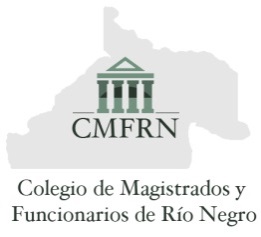 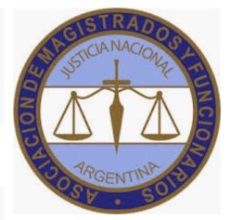 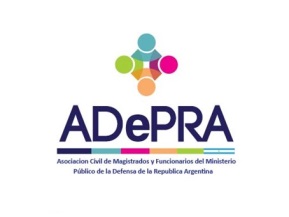 Asociaciones participantes: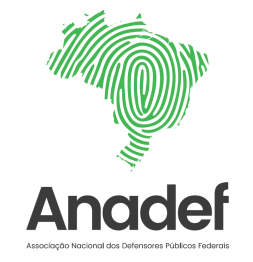 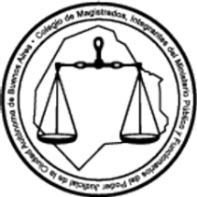 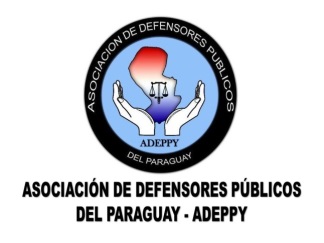 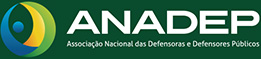 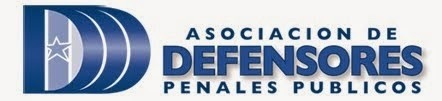 MIERCOLES 2 de octubreJUEVES 3 de octubreVIERNES 4 de octubre